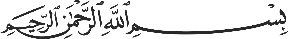 توصيف مختصر للمقرر / الفصل (الثاني) من العام الجامعي   1438/1439هـ 2017/2018ماسم الكلية:         العلوماسم الكلية:         العلوماسم الكلية:         العلومالقسم:      الرياضياتالقسم:      الرياضياتالقسم:      الرياضياتاسم المقرر ورمزه:   مقدمة  في التوبولوجيا (471 ريض)اسم المقرر ورمزه:   مقدمة  في التوبولوجيا (471 ريض)اسم المقرر ورمزه:   مقدمة  في التوبولوجيا (471 ريض)المستوى الدراسي وفقاً للخطة:    السابعالمستوى الدراسي وفقاً للخطة:    السابعالمستوى الدراسي وفقاً للخطة:    السابععدد الوحدات / الساعات الدراسية للمقرر: نظري ( 3) عملي ( 1 )عدد الوحدات / الساعات الدراسية للمقرر: نظري ( 3) عملي ( 1 )عدد الوحدات / الساعات الدراسية للمقرر: نظري ( 3) عملي ( 1 )المتطلبات السابقة لهذا المقرر:   382 ريض (التحليل الحقيقي -1 )المتطلبات السابقة لهذا المقرر:   382 ريض (التحليل الحقيقي -1 )المتطلبات السابقة لهذا المقرر:   382 ريض (التحليل الحقيقي -1 )اسم أستاذ المقرر: اسم أستاذ المقرر: اسم أستاذ المقرر: الرتبة العلمية: أستاذ مساعدالرتبة العلمية: أستاذ مساعدالرتبة العلمية: أستاذ مساعدرقم المكتب: (     ) الهاتف: (                 )رقم المكتب: (     ) الهاتف: (                 )رقم المكتب: (     ) الهاتف: (                 )البريد الإلكتروني:   البريد الإلكتروني:   البريد الإلكتروني:   الساعات المكتبية:  اليوم (الاحد) الوقت (  11 الى 12ظهراً )                اليوم (الاثنين) الوقت (  13 الى 14  )               اليوم (الثلاثاء) الوقت (  10 الى 11صباحا )                      اليوم (الاربعاء) الوقت (  10 صباحا الى 11 صباحا )الساعات المكتبية:  اليوم (الاحد) الوقت (  11 الى 12ظهراً )                اليوم (الاثنين) الوقت (  13 الى 14  )               اليوم (الثلاثاء) الوقت (  10 الى 11صباحا )                      اليوم (الاربعاء) الوقت (  10 صباحا الى 11 صباحا )الساعات المكتبية:  اليوم (الاحد) الوقت (  11 الى 12ظهراً )                اليوم (الاثنين) الوقت (  13 الى 14  )               اليوم (الثلاثاء) الوقت (  10 الى 11صباحا )                      اليوم (الاربعاء) الوقت (  10 صباحا الى 11 صباحا )الكتاب المقرر:اسس التوبولوجي العام،  احمد عبد المنصف علام، مكتبة دار الزمان، المدينة المنورة، الطبعة الثالثة 2005.الكتاب المقرر:اسس التوبولوجي العام،  احمد عبد المنصف علام، مكتبة دار الزمان، المدينة المنورة، الطبعة الثالثة 2005.الكتاب المقرر:اسس التوبولوجي العام،  احمد عبد المنصف علام، مكتبة دار الزمان، المدينة المنورة، الطبعة الثالثة 2005.رقم المعمل:رقم المعمل:رقم المعمل:رقم المعمل:رقم المعمل:رقم المعمل:هدف المقرر:.يهدف هذا المقرر إلي دراسة  المفاهيم الأساسية لعلم التوبولوجي  و الفضاءات التوبولوجية والتي من أهمها  التعرف على الاساسات و الاساسات الجزئية للفضاءات التوبولوجية و دراسة الاتصال وعلاقة التكافؤ التوبولوجي ودراسة الخواص التوبولوجية وكذلك الفضاءات المتراصة. هدف المقرر:.يهدف هذا المقرر إلي دراسة  المفاهيم الأساسية لعلم التوبولوجي  و الفضاءات التوبولوجية والتي من أهمها  التعرف على الاساسات و الاساسات الجزئية للفضاءات التوبولوجية و دراسة الاتصال وعلاقة التكافؤ التوبولوجي ودراسة الخواص التوبولوجية وكذلك الفضاءات المتراصة. هدف المقرر:.يهدف هذا المقرر إلي دراسة  المفاهيم الأساسية لعلم التوبولوجي  و الفضاءات التوبولوجية والتي من أهمها  التعرف على الاساسات و الاساسات الجزئية للفضاءات التوبولوجية و دراسة الاتصال وعلاقة التكافؤ التوبولوجي ودراسة الخواص التوبولوجية وكذلك الفضاءات المتراصة. هدف المقرر:.يهدف هذا المقرر إلي دراسة  المفاهيم الأساسية لعلم التوبولوجي  و الفضاءات التوبولوجية والتي من أهمها  التعرف على الاساسات و الاساسات الجزئية للفضاءات التوبولوجية و دراسة الاتصال وعلاقة التكافؤ التوبولوجي ودراسة الخواص التوبولوجية وكذلك الفضاءات المتراصة. هدف المقرر:.يهدف هذا المقرر إلي دراسة  المفاهيم الأساسية لعلم التوبولوجي  و الفضاءات التوبولوجية والتي من أهمها  التعرف على الاساسات و الاساسات الجزئية للفضاءات التوبولوجية و دراسة الاتصال وعلاقة التكافؤ التوبولوجي ودراسة الخواص التوبولوجية وكذلك الفضاءات المتراصة. هدف المقرر:.يهدف هذا المقرر إلي دراسة  المفاهيم الأساسية لعلم التوبولوجي  و الفضاءات التوبولوجية والتي من أهمها  التعرف على الاساسات و الاساسات الجزئية للفضاءات التوبولوجية و دراسة الاتصال وعلاقة التكافؤ التوبولوجي ودراسة الخواص التوبولوجية وكذلك الفضاءات المتراصة. توزيع الموضوعات التي ينبغي تناولها وفق الأسابيع الدراسية.توزيع الموضوعات التي ينبغي تناولها وفق الأسابيع الدراسية.توزيع الموضوعات التي ينبغي تناولها وفق الأسابيع الدراسية.توزيع الموضوعات التي ينبغي تناولها وفق الأسابيع الدراسية.توزيع الموضوعات التي ينبغي تناولها وفق الأسابيع الدراسية.توزيع الموضوعات التي ينبغي تناولها وفق الأسابيع الدراسية.الاسبوعالاسبوعالمحتوىالمحتوىالمحتوىرقم الصفحةالأولالأولمراجعة خط الاعداد، المجموعات المنتهية و المجموعات المعدودة. الفضاءات التوبولوجية: تعريف و أمثلة عليها.مراجعة خط الاعداد، المجموعات المنتهية و المجموعات المعدودة. الفضاءات التوبولوجية: تعريف و أمثلة عليها.مراجعة خط الاعداد، المجموعات المنتهية و المجموعات المعدودة. الفضاءات التوبولوجية: تعريف و أمثلة عليها.الثانيالثانيمزيد من الأمثلة على الفضاءات التوبولوجية: التبولوجي العادي. التبولوجي المتقطع و تبولوجي المتممات المنتهية. مزيد من الأمثلة على الفضاءات التوبولوجية: التبولوجي العادي. التبولوجي المتقطع و تبولوجي المتممات المنتهية. مزيد من الأمثلة على الفضاءات التوبولوجية: التبولوجي العادي. التبولوجي المتقطع و تبولوجي المتممات المنتهية. الثالثالثالث المجموعات المغلقة. لصاقة (غلاقة) مجموعة. أمثلة على الغلاقة في فضاءات متعددة المجموعات المغلقة. لصاقة (غلاقة) مجموعة. أمثلة على الغلاقة في فضاءات متعددة المجموعات المغلقة. لصاقة (غلاقة) مجموعة. أمثلة على الغلاقة في فضاءات متعددةالرابعالرابعنظريات على لصاقة (غلاقة) مجموعة. الفضاءات الجزئية و التبولوجي النسبي.نظريات على لصاقة (غلاقة) مجموعة. الفضاءات الجزئية و التبولوجي النسبي.نظريات على لصاقة (غلاقة) مجموعة. الفضاءات الجزئية و التبولوجي النسبي.الخامسالخامسالنقاط الداخلية و النقاط الخارجية لمجموعة. النقاط  الحدية  لمجموعة.النقاط الداخلية و النقاط الخارجية لمجموعة. النقاط  الحدية  لمجموعة.النقاط الداخلية و النقاط الخارجية لمجموعة. النقاط  الحدية  لمجموعة.السادسالسادسنظريات على النقاط الداخلية و النقاط الخارجية لمجموعة. النقاط  الحدية  لمجموعةنظريات على النقاط الداخلية و النقاط الخارجية لمجموعة. النقاط  الحدية  لمجموعةنظريات على النقاط الداخلية و النقاط الخارجية لمجموعة. النقاط  الحدية  لمجموعةالسابعالسابعتمارين و مراجعة . . نفاط التجمع. أمثلة. المجموعة المشتقة. نظريات على مشتقة مجموعة. الإختبار الفصلى الأول.تمارين و مراجعة . . نفاط التجمع. أمثلة. المجموعة المشتقة. نظريات على مشتقة مجموعة. الإختبار الفصلى الأول.تمارين و مراجعة . . نفاط التجمع. أمثلة. المجموعة المشتقة. نظريات على مشتقة مجموعة. الإختبار الفصلى الأول.الثامنالثامنالاساسات (القواعد) للفضاءات التبولوجية. الاساسات الجزئية للفضاءات التبولوجية.الاساسات (القواعد) للفضاءات التبولوجية. الاساسات الجزئية للفضاءات التبولوجية.الاساسات (القواعد) للفضاءات التبولوجية. الاساسات الجزئية للفضاءات التبولوجية.التاسعالتاسعالجداء التوبولوجي و الضرب المنتهي للفضاءات التبولوجية. الدوال المتصلة في الفضاءات التوبولوجية و أمثلة عليها.الجداء التوبولوجي و الضرب المنتهي للفضاءات التبولوجية. الدوال المتصلة في الفضاءات التوبولوجية و أمثلة عليها.الجداء التوبولوجي و الضرب المنتهي للفضاءات التبولوجية. الدوال المتصلة في الفضاءات التوبولوجية و أمثلة عليها.العاشرالعاشرنظريات على الدوال المتصلة في  الدوال المفتوحة و الدوال المغلقة.  التشاكل (الهوميومورفيزم) في الفضاءات.نظريات على الدوال المتصلة في  الدوال المفتوحة و الدوال المغلقة.  التشاكل (الهوميومورفيزم) في الفضاءات.نظريات على الدوال المتصلة في  الدوال المفتوحة و الدوال المغلقة.  التشاكل (الهوميومورفيزم) في الفضاءات.الحادي عشرالحادي عشرالتكافؤ التوبولوجي و أمثلة عليها.  الخاصية التوبولوجية.التكافؤ التوبولوجي و أمثلة عليها.  الخاصية التوبولوجية.التكافؤ التوبولوجي و أمثلة عليها.  الخاصية التوبولوجية.الثاني عشرالثاني عشرمسلمات الانفصال: فضاءات T0 و T1. و فضاءات T2 .  نظريات على مسلمات الانفصال.مسلمات الانفصال: فضاءات T0 و T1. و فضاءات T2 .  نظريات على مسلمات الانفصال.مسلمات الانفصال: فضاءات T0 و T1. و فضاءات T2 .  نظريات على مسلمات الانفصال.الثالث عشرالثالث عشرتمارين و مراجعة .  الإختبار الفصلى الثانى.  التراص: الغطا ، الغطاء المفتوح، الفضاءات المتراصة تعريف وأمثلة.تمارين و مراجعة .  الإختبار الفصلى الثانى.  التراص: الغطا ، الغطاء المفتوح، الفضاءات المتراصة تعريف وأمثلة.تمارين و مراجعة .  الإختبار الفصلى الثانى.  التراص: الغطا ، الغطاء المفتوح، الفضاءات المتراصة تعريف وأمثلة.الرابع عشرالرابع عشربعض النظريات في التراص. الخاصية الوراثية و الخاصية  التبولوجية في التراص.بعض النظريات في التراص. الخاصية الوراثية و الخاصية  التبولوجية في التراص.بعض النظريات في التراص. الخاصية الوراثية و الخاصية  التبولوجية في التراص.الخامس عشرالخامس عشرالفضاءات المترية و دالة المسافة.  الكرات المفتوحة. والتوبولوجي المتري. الفضاءات المترية و دالة المسافة.  الكرات المفتوحة. والتوبولوجي المتري. الفضاءات المترية و دالة المسافة.  الكرات المفتوحة. والتوبولوجي المتري. يتم اثبات تحقق نتاجات التعلم المستهدفة من خلال أساليب التقويم والمتطلبات الآتية:يتم اثبات تحقق نتاجات التعلم المستهدفة من خلال أساليب التقويم والمتطلبات الآتية:يتم اثبات تحقق نتاجات التعلم المستهدفة من خلال أساليب التقويم والمتطلبات الآتية:يتم اثبات تحقق نتاجات التعلم المستهدفة من خلال أساليب التقويم والمتطلبات الآتية:يتم اثبات تحقق نتاجات التعلم المستهدفة من خلال أساليب التقويم والمتطلبات الآتية:يتم اثبات تحقق نتاجات التعلم المستهدفة من خلال أساليب التقويم والمتطلبات الآتية:مجموع الدجات (100) درجات أعمال السنة (   50   ) درجات نهاية الفصل (    50    )مجموع الدجات (100) درجات أعمال السنة (   50   ) درجات نهاية الفصل (    50    )مجموع الدجات (100) درجات أعمال السنة (   50   ) درجات نهاية الفصل (    50    )مجموع الدجات (100) درجات أعمال السنة (   50   ) درجات نهاية الفصل (    50    )مجموع الدجات (100) درجات أعمال السنة (   50   ) درجات نهاية الفصل (    50    )مجموع الدجات (100) درجات أعمال السنة (   50   ) درجات نهاية الفصل (    50    )مشرح لمحكات التقويم المطلوبة شرح لمحكات التقويم المطلوبة شرح لمحكات التقويم المطلوبة الأسبوع المحدد لتسليمهنسبته من التقييم النهائي1اختبار فصلى اول (نظرى)اختبار فصلى اول (نظرى)اختبار فصلى اول (نظرى)السادس20%2اختبار فصلى ثاني (نظرى)اختبار فصلى ثاني (نظرى)اختبار فصلى ثاني (نظرى)الثاني عشر20%3واجبات منزلية و تمارين و مشاركة صفيةواجبات منزلية و تمارين و مشاركة صفيةواجبات منزلية و تمارين و مشاركة صفيةطوال الفصل10%4اختبار نهائي(نظرى)اختبار نهائي(نظرى)اختبار نهائي(نظرى)السادس عشر50%